CB South Boys Lacrosse Parents Association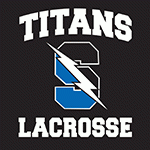 CB South High School1100 Folly RdWarrington, PA 18976Date :    Dear:I am writing on behalf of the CB South Lacrosse Club.  We are a growing Lacrosse program in suburban Philadelphia.  Our team is open to students at the CB South High School.  Our mission is to train them to be the best that they can be as lacrosse players, leaders and citizens of the community.  As such, our team participates in a variety of activities including food drives for a local domestic violence shelter and raising money for heart ailment victims through “A Run for the Heart.Our parent organization raises $10,000 to support the team’s activities annually.  In our 2018-2019 season, we are planning a major Trivia Night event on March 23rd which we hope will raise a large part of that budget.  I am writing because we are seeking donations that we can use in a silent auction and raffle which would be part of the night’s activities.  Would you consider donating something for a raffle basket?  We expect about 200 participants at the event.   We would promote your sponsorship at the event as well as on our team website http://www.tcteams.com/cbsouthlax/index.php.Here is pertinent information about our school;NCES District ID / NCES School ID: 4205310 / 00785CB South High School1100 FOLLY ROAD 
WARRINGTON, PA 18976      Please let me know if you can help our effort.  Thanks for your consideration!Sincerely,Volunteer – Fundraising CommitteeCentral Bucks South High School Lacrosse TeamPhone number: Email: 